Name :Muhammad Saifullah  Yousafxai        ID#16245Section B DPT      Paper Biomechanics  Date 24/06/2020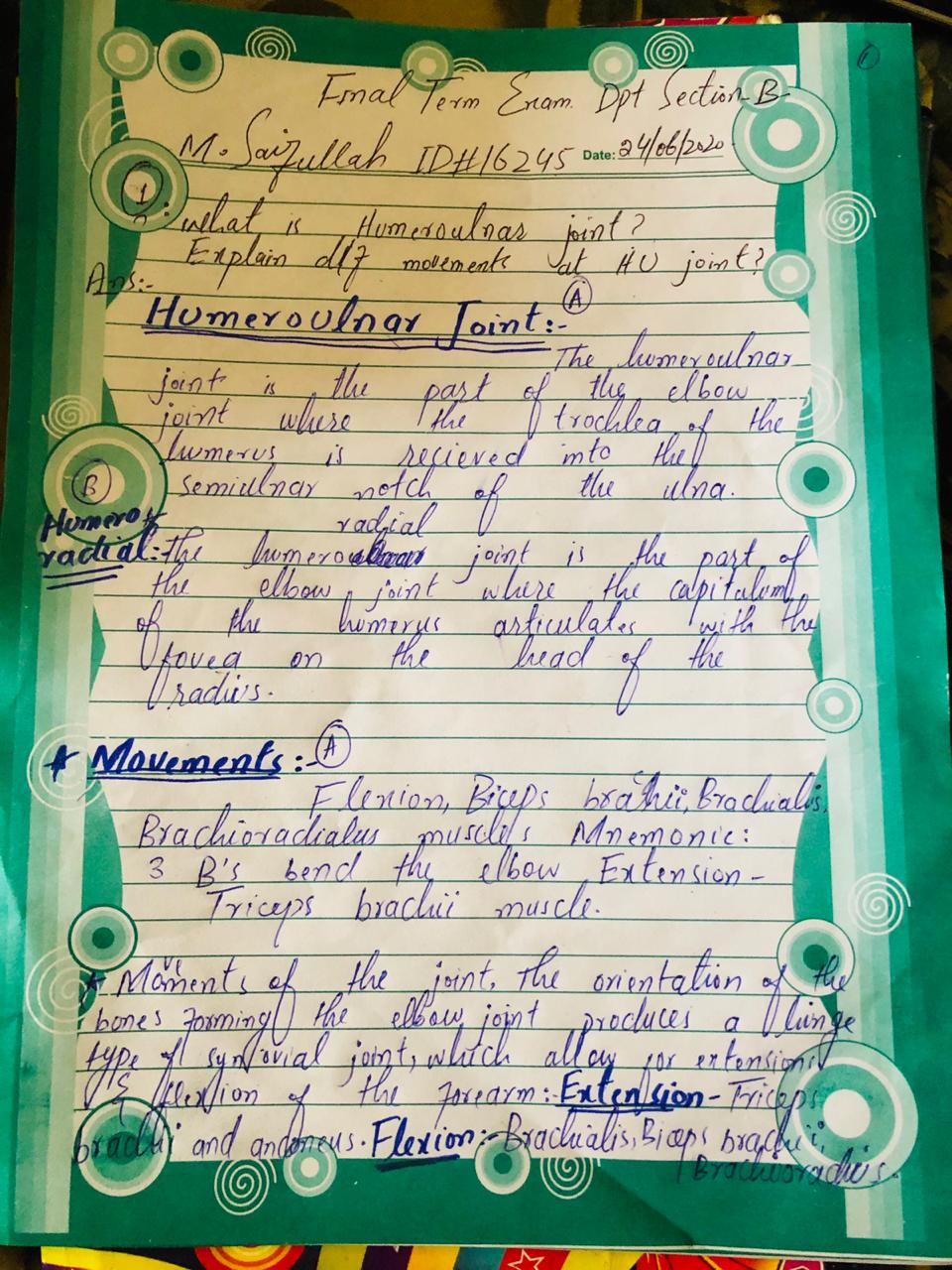 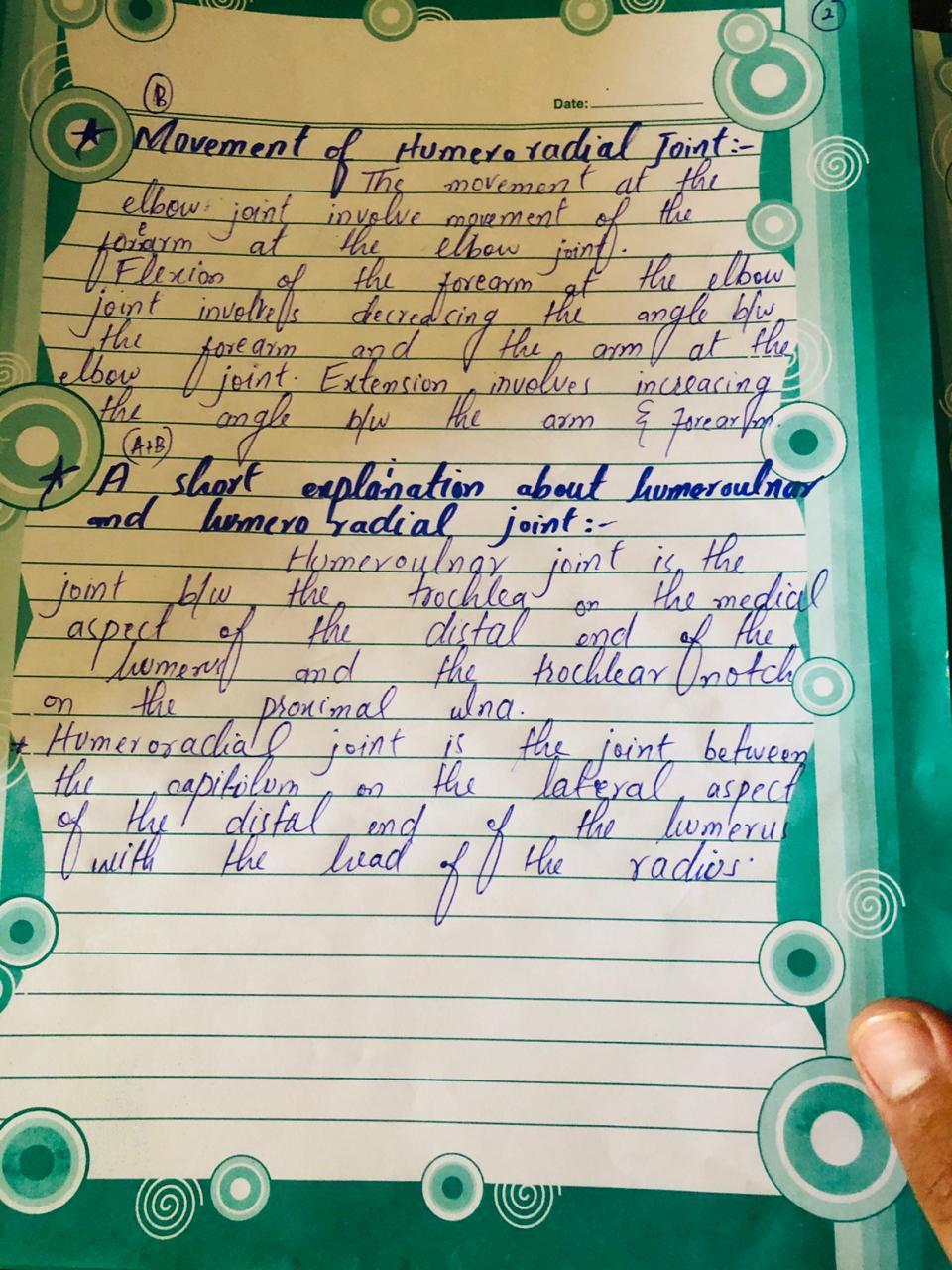 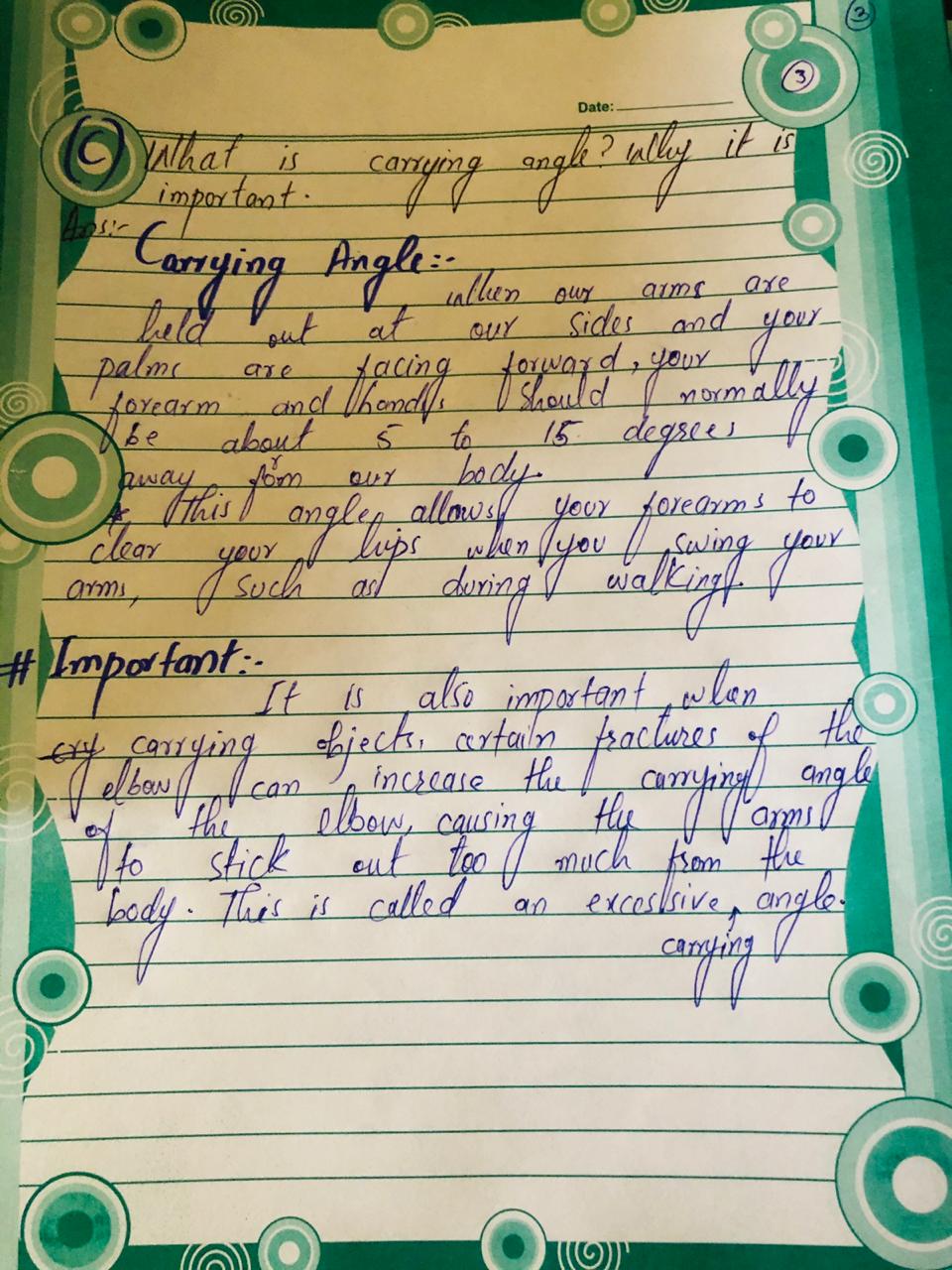 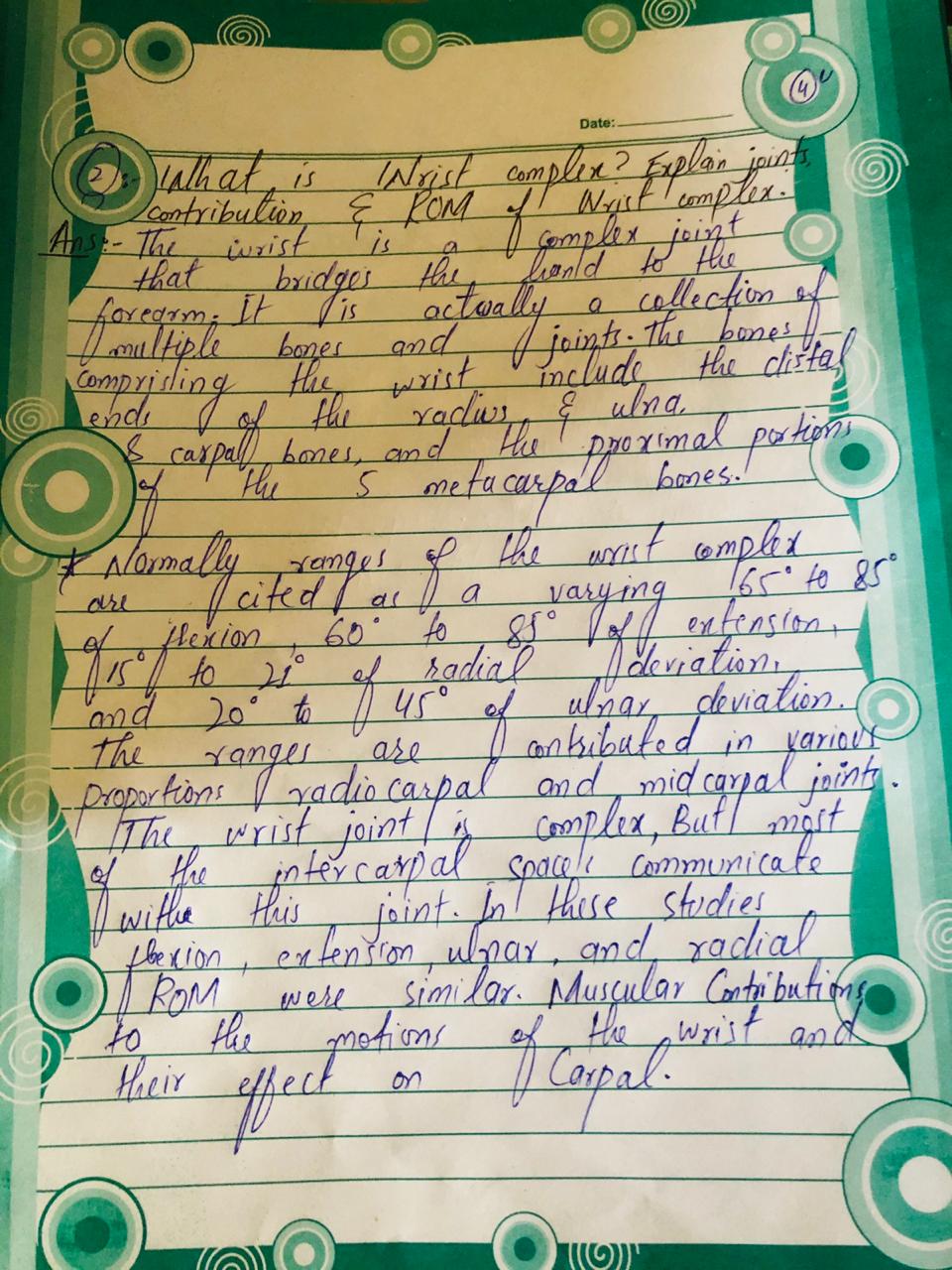 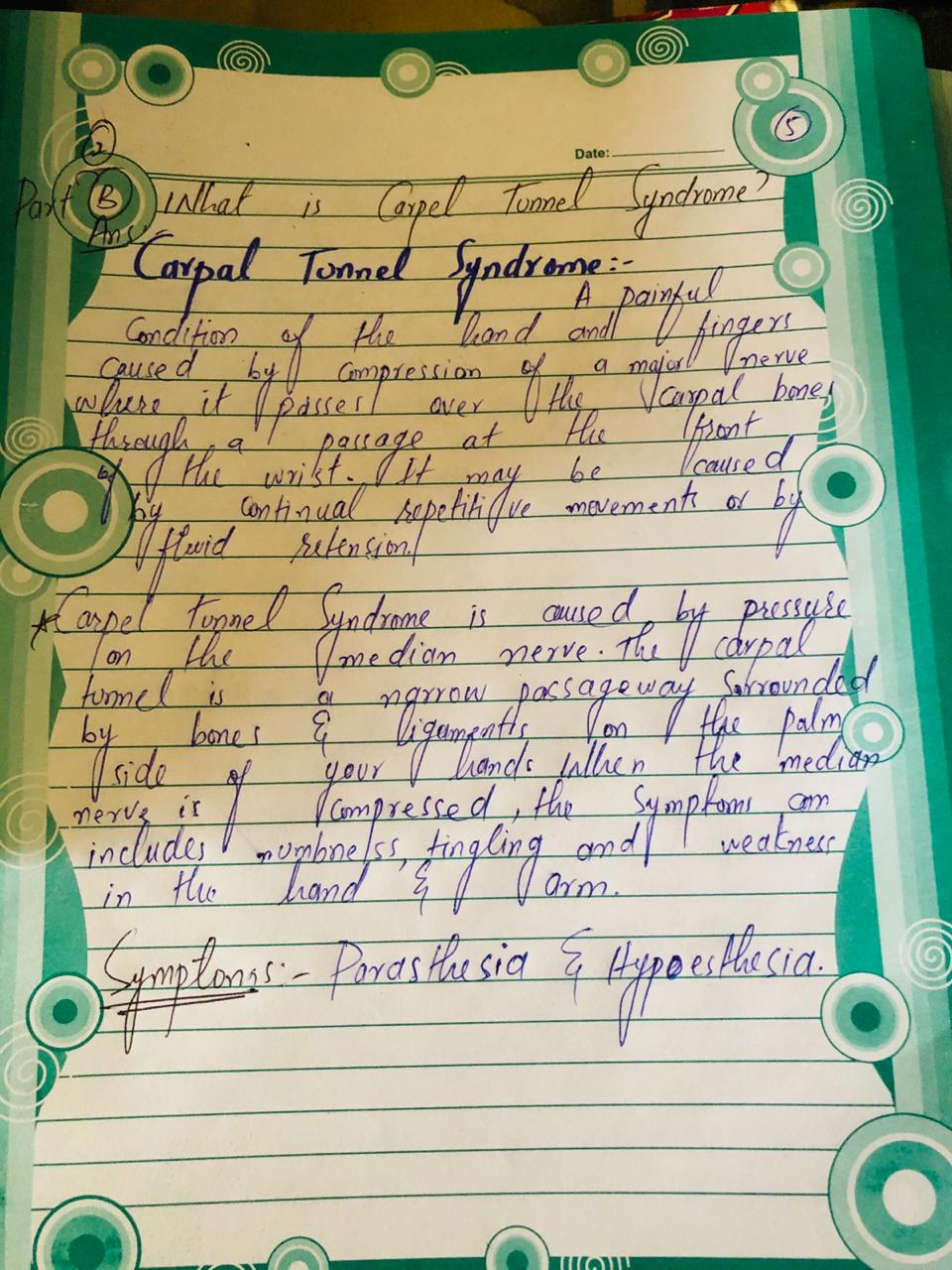 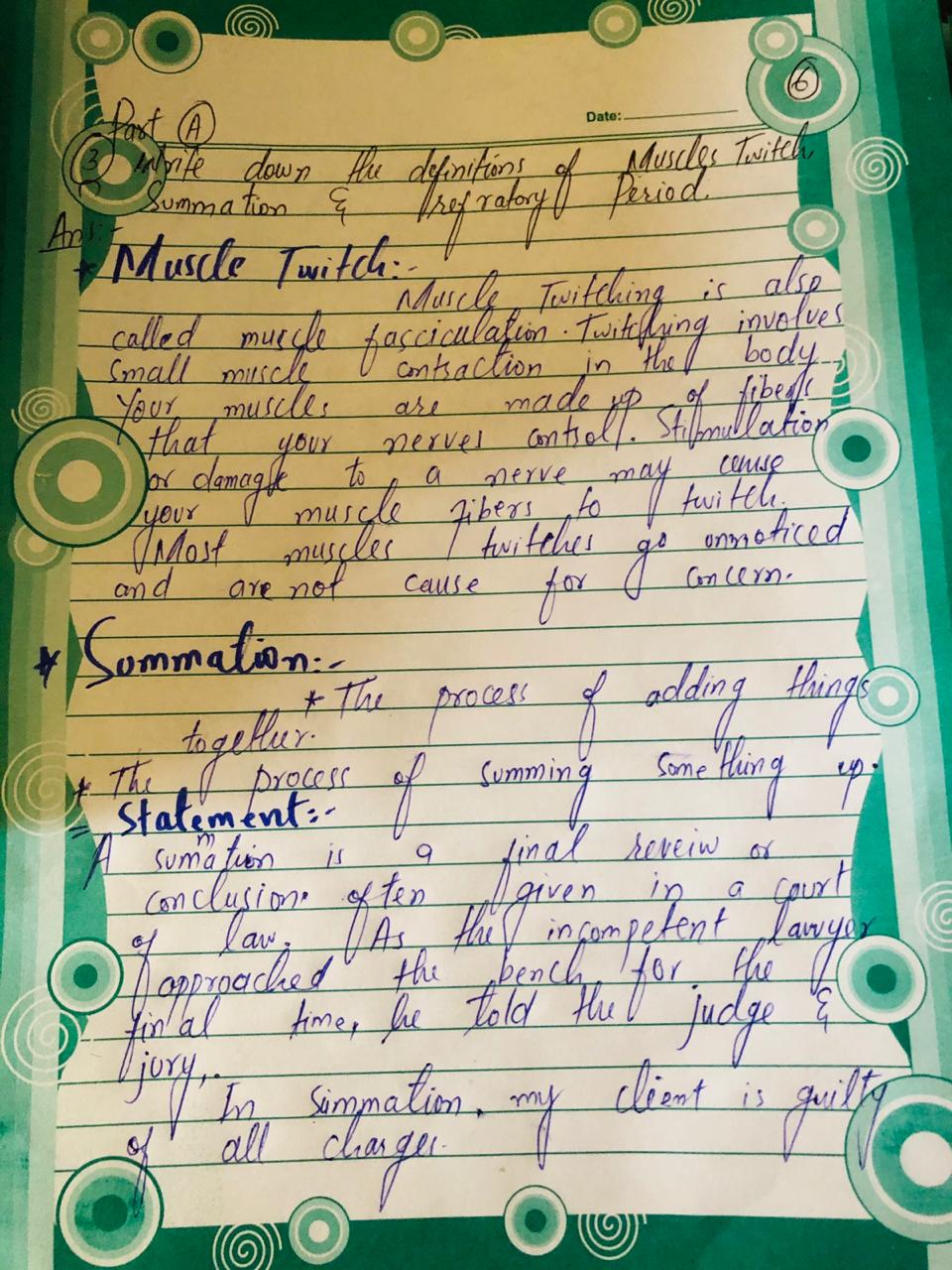 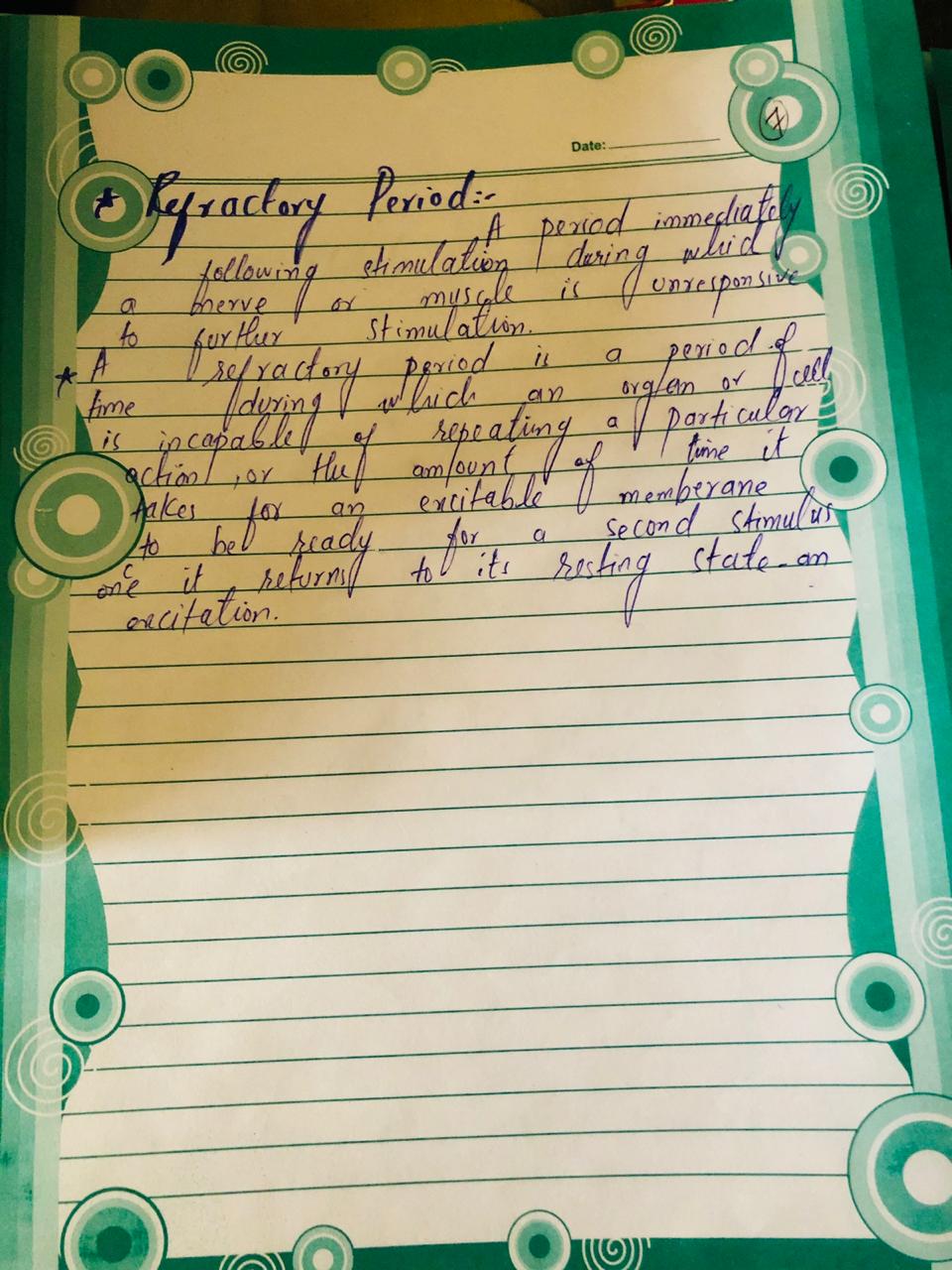 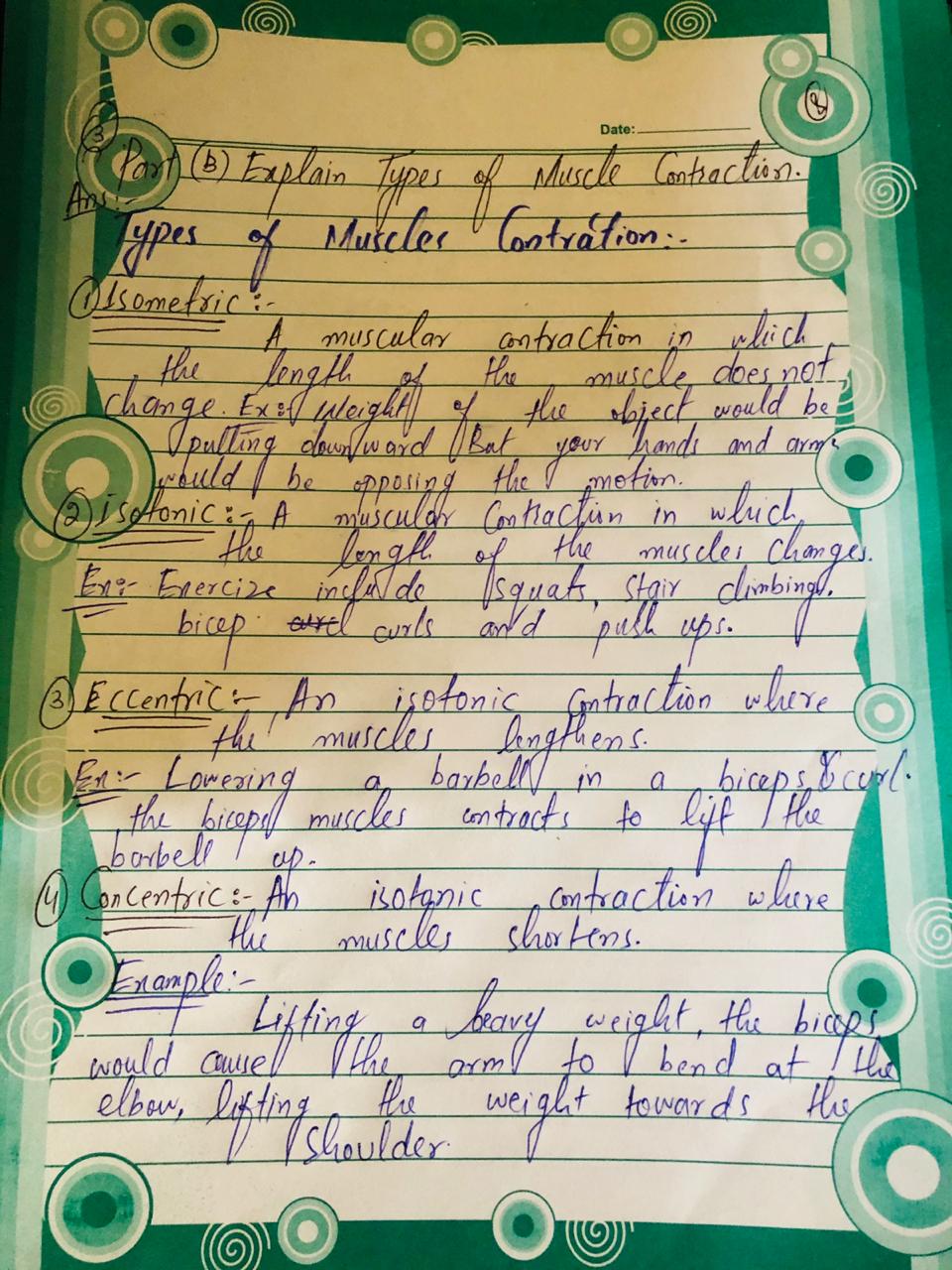 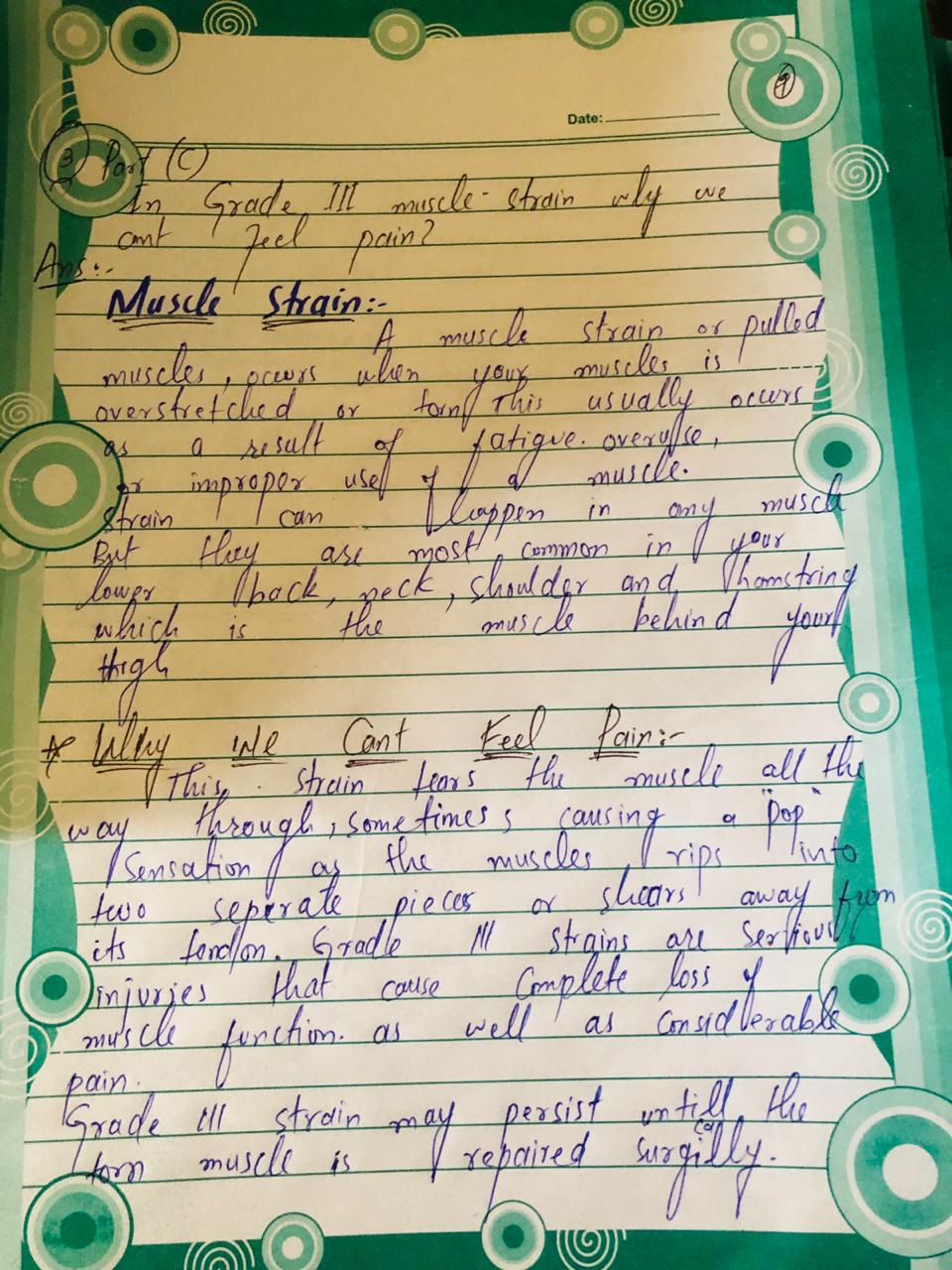 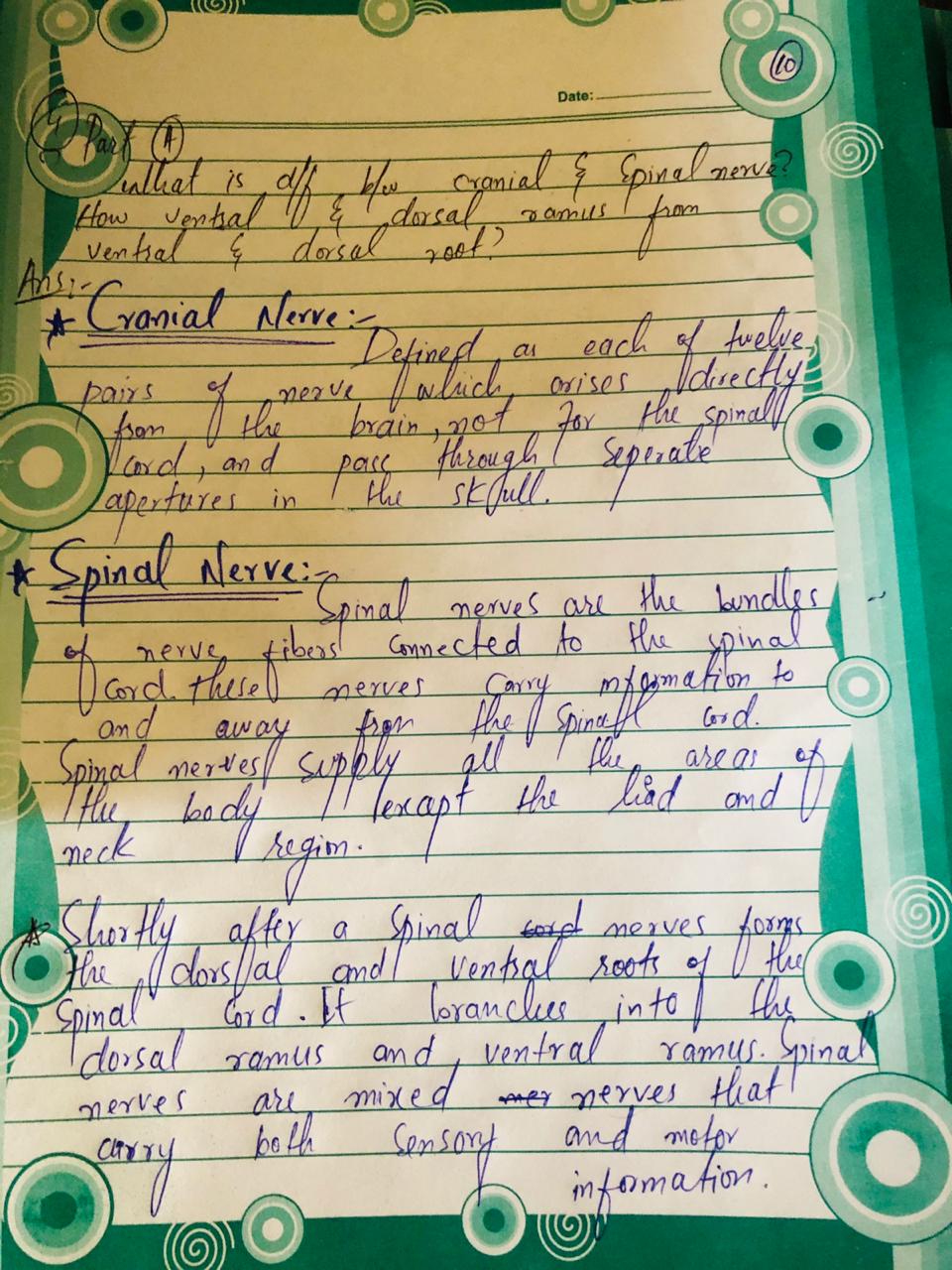 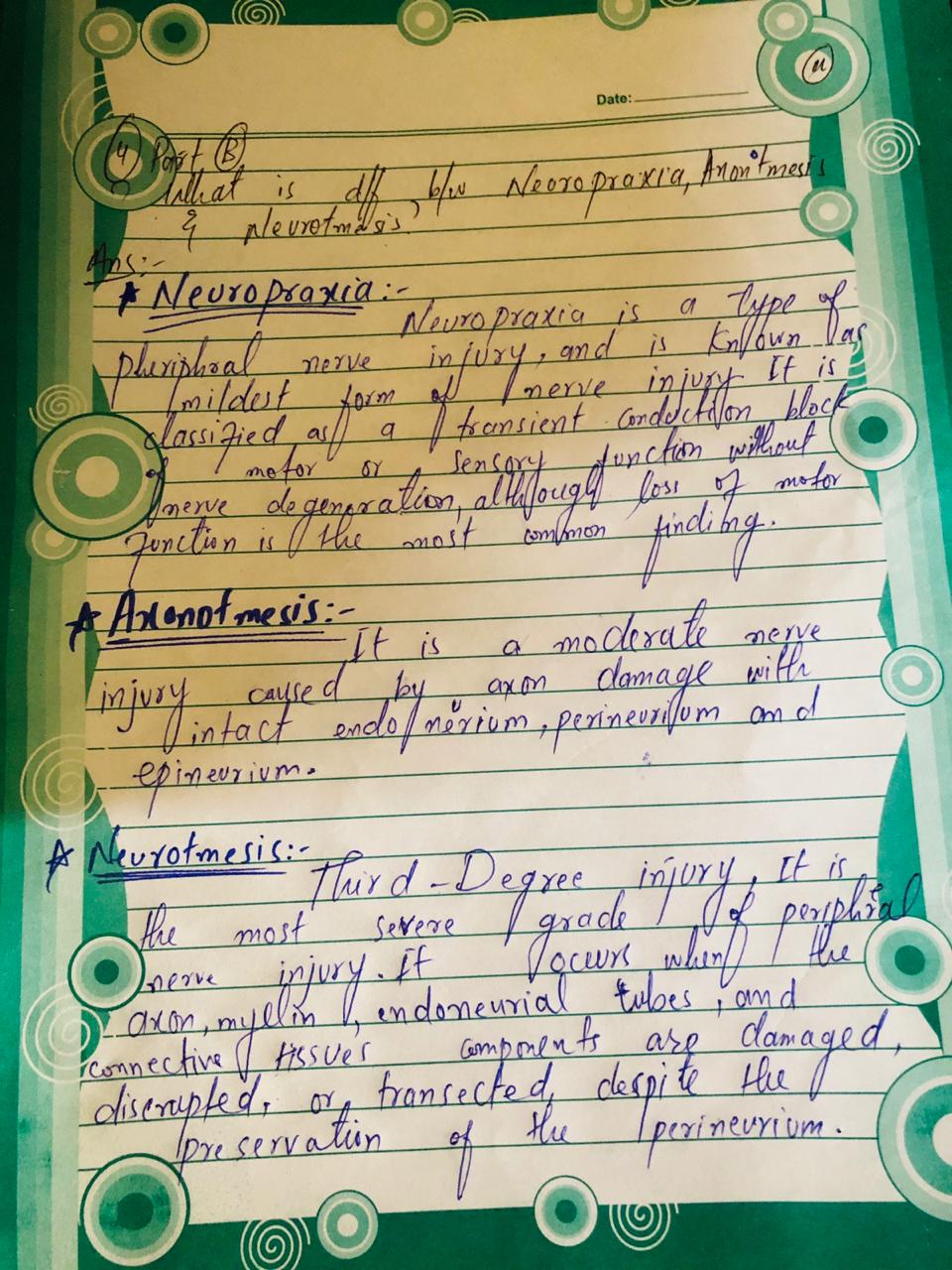 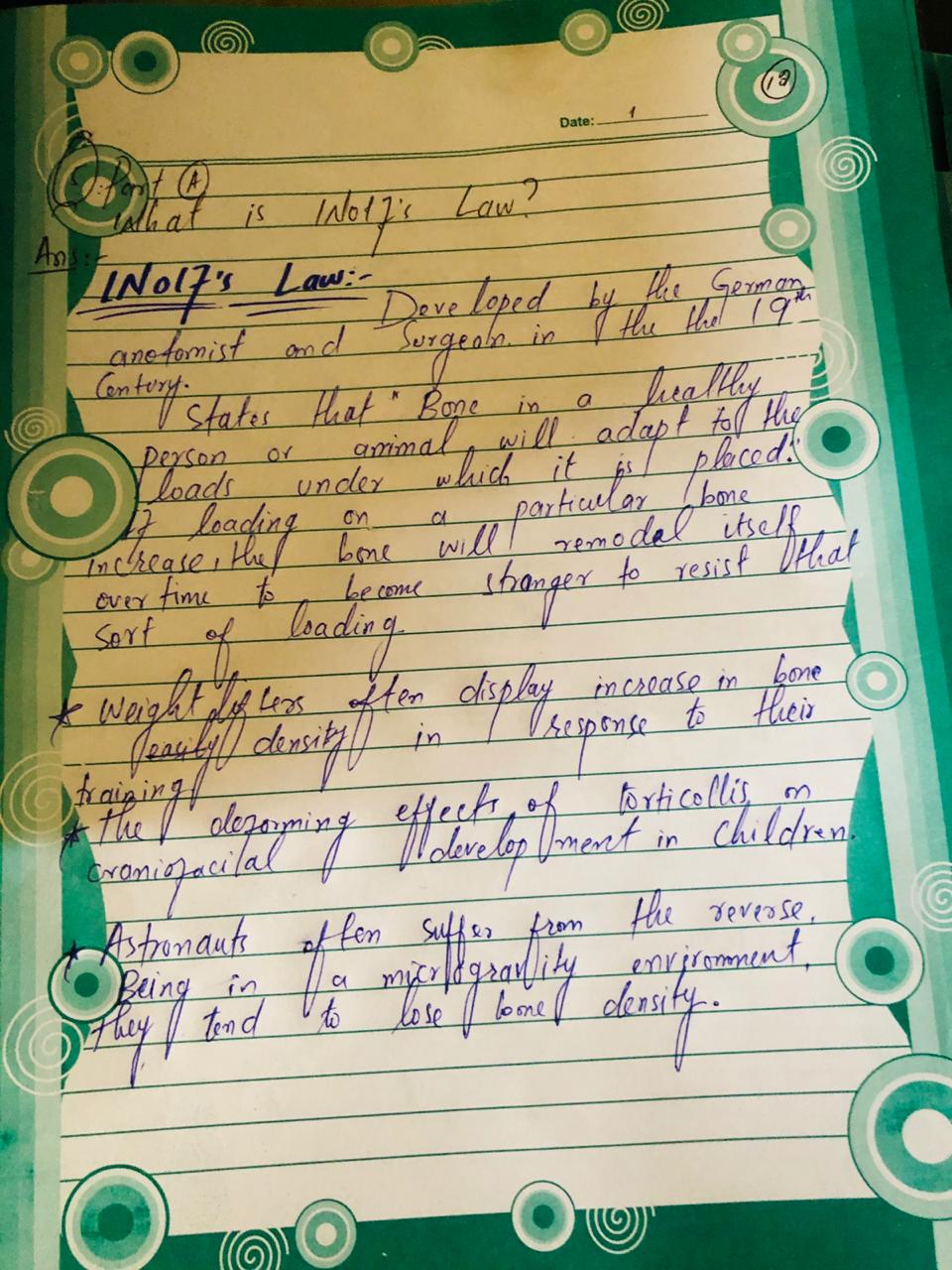 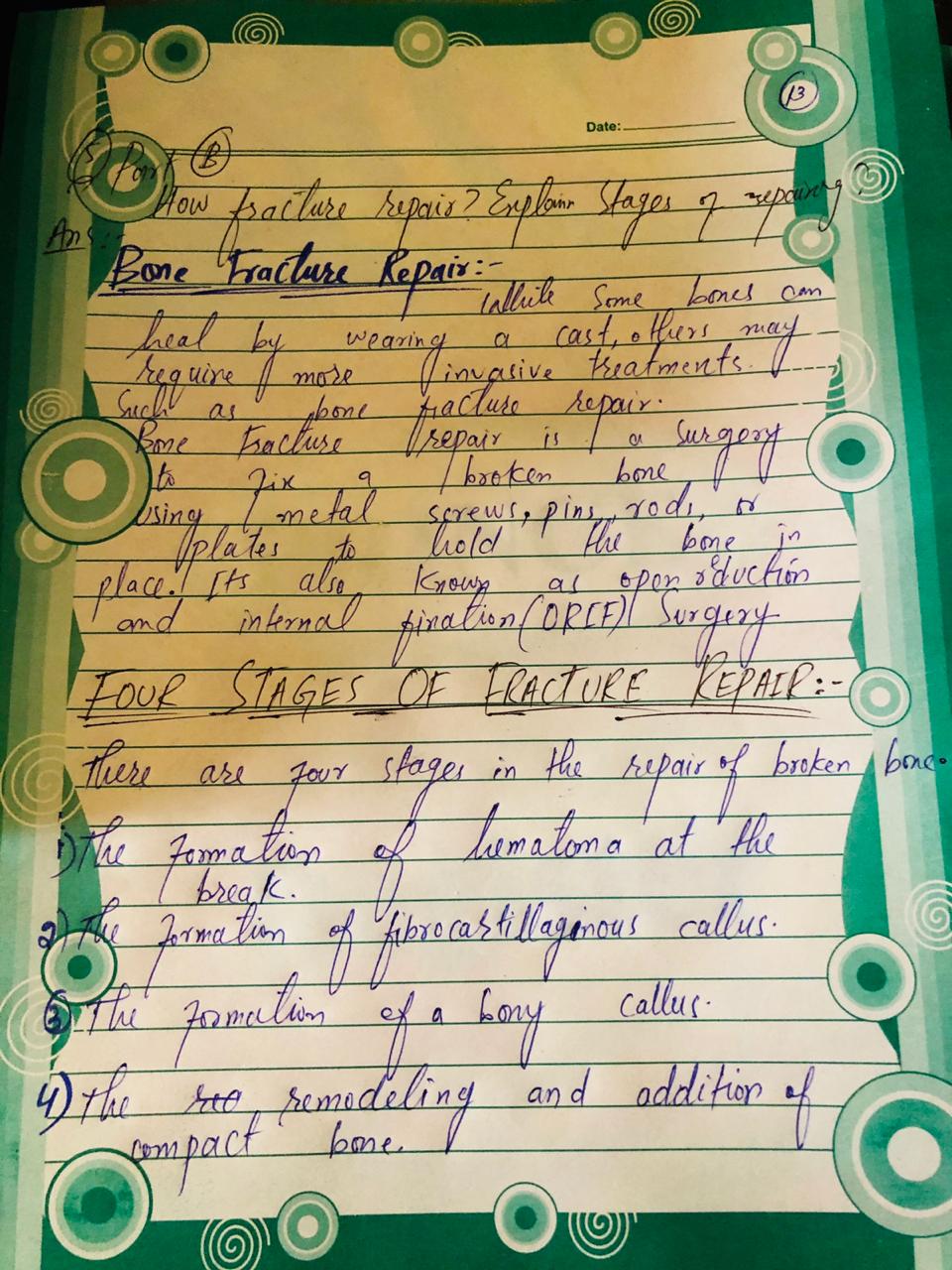 